Transfer Agreement: RN to BSN
NOTE: This transfer agreement has been created specifically for the programs listed above and only applies to students that complete the associate degree listed. If the associate degree is not earned, or a new program is selected, the transfer and articulation of listed courses, as well as fulfilled degree requirements, could be impacted.Important Information: Applicants to this program must have an Associate Degree in Nursing (ADN).Specific General Education Courses Required: N/AThese courses should be completed during the associate’s program. NOTE: Lower-division General Education requirements are fulfilled upon completion of the associate’s degree, with the exception of the courses listed above.  If a General Education subject is not listed here, you may select any general education course approved for the associate’s degree program.Specific Program Courses Required: N/AThese courses will articulate to specific program requirements for the bachelor’s program. Courses marked with an asterisk (*) are critical prerequisite or bachelor’s program progression courses that will impact a student’s progress to completing the bachelor’s degree in a timely manner if they are not taken during the associate degree program.Articulations/Block Transfer: N/AThese courses are approved articulations/substitutions/block transfer for the above-mentioned programs and will transfer accordingly and apply to the bachelor’s program as listed.Year-to-Year Course Outline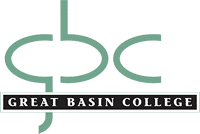 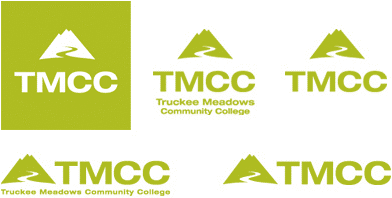 Associate Degree in Nursing (ADN)Bachelor of Science in Nursing (BSN)Associate Degree in Nursing: 80 units including general education requirements, additional college requirements, Nursing units, and electives.Program Requirements: BIOL 100 or BIOL 190Bachelor of Science in Nursing (BSN)5th Semester (2 units) Program starts second summer term with this class:NURS 354 - Transition to Baccalaureate Nursing Practice (2 units)6th semester (14 units)NURS 330 - Biostatistics (3 credits)NURS 394 - Holistic Assessment in Professional Nursing (3 units)NURS 395 -  Research & Evidence-Based Practice in Professional Nursing (4 units)NURS 396 - Dimensions of Professional Nursing (4 units)7th semester (14 units)NURS 478 - Quality and Safety Education for Professional Nursing Practice (3 units)NURS 479 - Evolving Concepts in Nursing Leadership and Management (4 units)NURS 480 - Enhancing Clinical Judgment (4 units)NURS 482 - Population Care Theory (3 units)8th semester (10 units)NURS 489 - Information Management and Healthcare Technology (3 units)NURS 492 - Population Care Capstone (4 units)NURS 212 – Cultural Aspects of Nursing Care (satisfies TMCC Diversity requirement) (3 units)TOTAL (120 units)